VESELE BUČE, DUHCI, STRAŠILA, MALE IN VELIKE ČAROVNICE, PAJKCI,…Vabljeni ste na veselo, igrivo in sladkoPRAZNOVANJE IN RAJANJEOb polni luni, ognju, plesu, glasbi in sladkanju s čarobno čokolado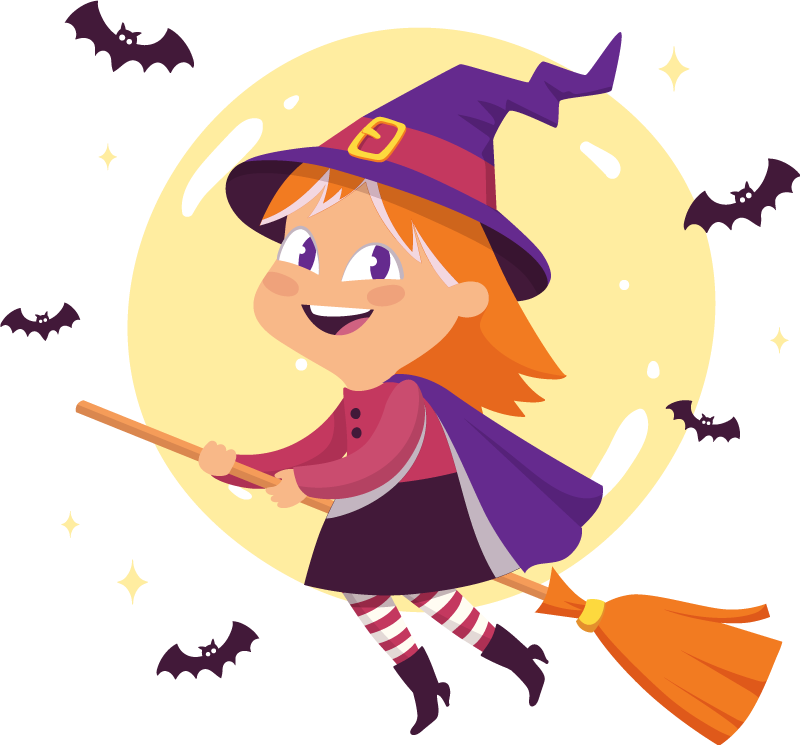 Kje: igrišče Vrtca OstržekKdaj: četrtek 26. 10. 2023 ob 18.30 uriP.S.: otroci in starši iz enote Brlogec se dobimo pri novem skate-parku pri OŠ Zbora odposlancev ob 18.10 uri.Prireditev je namenjena nekoliko starejšim predšolskim  otrokom zato vas  starše naprošamo, da sami presodite o udeležbi vašega otroka.	Zaželjeno je, da so otroci oblečeni v duhce, buče, čarovnice… Opozorilo:  Obrazne maske niso dovoljene.	